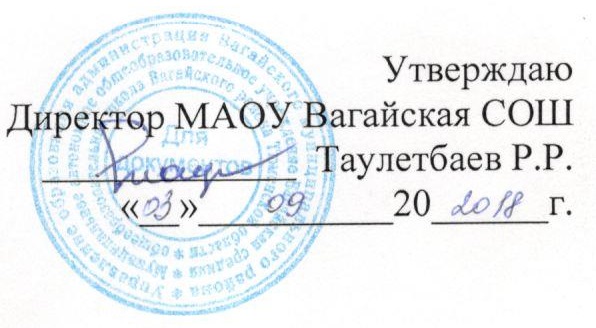 Расписание непосредственной образовательной деятельности детей Комсомольская, Касьяновская, Первомайская, Индерская, Куларовская  ГКП МАОУ Вагайская СОШ  на 2018-2019 уч.год.День неделиРасписание занятийПонедельник1. Коммуникация (развитие звуковой культуры речи и развитие связной речи детей)2. Рисование3. МузыкаВторник1. Познание (формирование элементарных математических представлений, сенсорное развитие)2. Ознакомление с окружающим миром3. Физическая культураСреда1. Ознакомление с художественной литературой2. Аппликация3. МузыкаЧетверг1. Познание (формирование элементарных математических представлений, сенсорное развитие)2. Лепка  3. Физическая культураПятница1. Ознакомление с окружающим миром2. Конструирование3. Физическая культура